В соответствии с Федеральным законом от 25.12.2008 № 273-ФЗ «О противодействии коррупции», статьей 23 Устава Ужурского района Красноярского края, Ужурский районный Совет депутатов РЕШИЛ:1. Утвердить Порядок предотвращения и урегулирования конфликта интересов для лиц, замещающих муниципальные должности в муниципальном образовании Ужурский район, согласно приложению 1.2. Утвердить состав Комиссии по предотвращению и урегулированию конфликта интересов для лиц, замещающих муниципальную должность, согласно приложению 2.2. Настоящее решение вступает в силу на следующий день после официального опубликования (обнародования) в газете  «Сибирский хлебороб».ПОРЯДОК ПРЕДОТВРАЩЕНИЯ И УРЕГУЛИРОВАНИЯ КОНФЛИКТА ИНТЕРЕСОВ ДЛЯ ЛИЦ, ЗАМЕЩАЮЩИХ МУНИЦИПАЛЬНЫЕ ДОЛЖНОСТИ В МУНИЦИПАЛЬНОМ ОБРАЗОВАНИИ УЖУРСКИЙ РАЙОНОбщие положения1. Настоящий Порядок предотвращения и урегулирования конфликта интересов для лиц, замещающих муниципальные должности в муниципальном образовании Ужурский район (далее - Порядок) устанавливает порядок действия при возникшем конфликте интересов или возможности его возникновения для лиц, замещающих муниципальные должности.2. Под конфликтом интересов понимается ситуация, при которой личная заинтересованность (прямая или косвенная) лица, замещающего должность, замещение которой предусматривает обязанность принимать меры по предотвращению и урегулированию конфликта интересов, влияет или может повлиять на надлежащее, объективное и беспристрастное исполнение им должностных (служебных) обязанностей (осуществление полномочий).3. Под личной заинтересованностью понимается возможность получения доходов в виде денег, иного имущества, в том числе имущественных прав, услуг имущественного характера, результатов выполненных работ или каких-либо выгод (преимуществ) лицом, замещающим муниципальную должность, и (или) состоящими с ним в близком родстве или свойстве лицами (родителями, супругами, детьми, братьями, сестрами, а также братьями, сестрами, родителями, детьми супругов и супругами детей), гражданами или организациями, с которыми лицо, замещающее муниципальную должность, и (или) лица, состоящие с ним в близком родстве или свойстве, связаны имущественными, корпоративными или иными близкими отношениями.II. Основные требования к предотвращению и урегулированию конфликта интересов 4. Лицо, замещающее муниципальную должность, обязано принимать меры по недопущению любой возможности возникновения конфликта интересов.5. Лицо, замещающее муниципальную должность, обязано уведомить комиссию по предотвращению и урегулированию конфликта интересов для лиц, замещающих муниципальную должность (далее - Комиссия) о возникшем конфликте интересов или о возможности его возникновения, как только ему станет об этом известно по форме согласно приложению №1 к настоящему Порядку (далее - Уведомление).Уведомление подается лицом, замещающим муниципальную должность незамедлительно, когда лицу, замещающему муниципальную должность, стало известно (должно было стать известно) о возникновении личной заинтересованности.При невозможности по уважительной причине (болезнь, отпуск, командировка) подачи уведомления в указанный срок, лицо, замещающее муниципальную должность, обязано подать уведомление незамедлительно после  прекращения обстоятельств, предусмотренных настоящим пунктом.6. Регистрация уведомлений о возникшем конфликте интересов или о возможности его возникновения, письменные информации об этом из иных источников осуществляется в день поступления в Журнале учета уведомлений о возникшем конфликте интересов или о возможности его возникновения, письменной информации об этом из иных источников (далее – Журнал). Форма Журнала установлена приложением №2.Журнал должен быть прошит, пронумерован и заверен печатью Ужурского районного Совета депутатов.7. Копия Уведомления немедленно после его регистрации с отметкой о регистрации выдается, а в случае поступления Уведомления по почте – направляется лицу, замещающему муниципальную должность, подавшему уведомление.Отказ в принятии и (или) регистрации Уведомления, а также в выдаче копии такого Уведомления с отметкой о регистрации не допускается.8. Предотвращение или урегулирование конфликта интересов лица, замещающего муниципальную должность, являющегося стороной конфликта интересов, может состоять в отставке его по собственному желанию (досрочного прекращения полномочий) в установленном порядке и (или) в отказе его от выгоды, явившейся причиной возникновения конфликта интересов, путем отвода или самоотвода указанного лица в случаях и порядке, предусмотренных законодательством Российской Федерации и иных способов, позволяющих предотвратить либо урегулировать конфликт интересов.9. В случае, если лицо, замещающее муниципальную должность владеет ценными бумагами (долями участия, паями в уставных (складочных) капиталах организаций), оно обязано в целях предотвращения конфликта интересов передать принадлежащие ему ценные бумаги (доли участия, паи в уставных (складочных) капиталах организаций) в доверительное управление в соответствии с гражданским законодательством Российской Федерации.10. Непринятие лицом, замещающим муниципальную должность, являющимся стороной конфликта интересов, мер по предотвращению или урегулированию конфликта интересов является правонарушением, влекущим досрочное прекращение полномочий (удаление в отставку) в связи с утратой доверия в соответствии с законодательством Российской Федерации.11. Лицо, замещающее муниципальную должность, которому стало известно о возникновении у подчиненного ему лица личной заинтересованности, которая приводит или может привести к конфликту интересов, досрочно освобождается от  должности в связи с утратой доверия также в случае непринятия им мер по предотвращению и урегулированию конфликта интересов, стороной которого является подчиненное ему лицо.III. Организация проверки информации о возникшем конфликте интересов или о возможности его возникновения у лица, замещающего муниципальную должность, принятие решения по ее итогам 12. Председатель Комиссии при поступлении к нему материалов, содержащих основания для проведения заседания комиссии, в 5-дневный срок назначает заседание комиссии. При этом дата заседания комиссии не может быть назначена позднее 10 дней со дня поступления информации.Председатель Комиссии организует ознакомление лица, замещающего муниципальную должность, в отношении которого комиссией рассматривается соответствующий вопрос, с поступившими материалами проверки. Председатель Комиссии, с целью получения необходимой для проведения проверки информации, вправе направить запросы в компетентные органы.13. Заседание Комиссии считается правомочным, если на нем присутствует более половины от общего числа членов комиссии.Заседание комиссии проводится, как правило, в присутствии лица, в отношении которого рассматривается соответствующий вопрос, или его представителя, на основании надлежаще оформленной доверенности. О намерении лично присутствовать на заседании комиссии либо обеспечить присутствие своего представителя лицо, замещающее муниципальную должность, указывает в Уведомлении, представляемом в соответствии с настоящим Положением.Заседания комиссии могут проводиться в отсутствие лица (его представителя) в случае:а) если в Уведомлении не содержится информация о намерении лично присутствовать на заседании комиссии либо обеспечить присутствие своего представителя;б) если лицо (его представитель), намеревающийся лично присутствовать на заседании комиссии и надлежащим образом извещенный о времени и месте его проведения, не явился на заседание комиссии.14. На заседании комиссии заслушиваются пояснения лица (с его согласия) и иных лиц, рассматриваются имеющиеся материалы.15. Члены комиссии и лица, участвовавшие в ее заседании, не вправе разглашать сведения, ставшие им известными в ходе работы комиссии.16. В случае если на заседании Комиссии рассматривается вопрос о возникновении личной заинтересованности при осуществлении полномочий (исполнении должностных обязанностей), которая приводит или может привести к конфликту интересов у одного из членов Комиссии, его членство на период рассмотрения данного вопроса приостанавливается. 17. По итогам рассмотрения вопроса о возникновении у лица, замещающего муниципальную должность, личной заинтересованности при осуществлении полномочий (исполнении должностных обязанностей), которая приводит или может привести к конфликту интересов, Комиссия принимает одно из следующих решений:- признать, что при осуществлении лицом, замещающим муниципальную должность полномочий (исполнении должностных обязанностей) конфликт интересов отсутствует;- признать, что при осуществлении лицом, замещающим муниципальную должность, полномочий личная заинтересованность приводит или может привести к конфликту интересов. В этом случае Комиссия рекомендует лицу принять меры по урегулированию конфликта интересов или по недопущению его возникновения;- признать, что лицом, замещающим муниципальную должность, не соблюдались требования об урегулировании конфликта интересов. В этом случае Комиссия выносит на рассмотрение Ужурского районного Совета депутатов в соответствии со статьей 13.1 Федерального закона от 25.12.2008 № 273-ФЗ «О противодействии коррупции» вопрос о досрочном прекращении полномочий (освобождении от должности) лица в связи с утратой доверия.18. Решение комиссии принимается простым большинством голосов присутствующих на заседании членов комиссии.19. Решение комиссии оформляется протоколом, который подписывают члены комиссии, принимавшие участие в ее заседании. Решение комиссии носит рекомендательный характер.20. Член комиссии, несогласный с ее решением, вправе в письменной форме изложить свое мнение, которое подлежит обязательному приобщению к протоколу заседания комиссии и с которым должно быть ознакомлено лицо, замещающее муниципальную должность, в отношении которого рассматривался соответствующий вопрос, или его представитель.21. Копии протокола заседания Комиссии в 7-дневный срок со дня заседания направляются лицу, в отношении которого комиссией рассмотрен соответствующий вопрос.22. Решение Комиссии может быть обжаловано лицом, замещающим муниципальную должность в порядке, установленном законодательством Российской Федерации.Приложение № 1К  Порядку предотвращения и урегулирования  конфликта интересов для лиц, замещающих муниципальные должности в муниципальном образовании Ужурский район В Комиссию по предотвращению и урегулированию  конфликта интересов для лиц, замещающих муниципальные должности__________________________________(фамилия, имя, отчество уведомителя/наименование должности)УВЕДОМЛЕНИЕо возникшем конфликте интересов или о возможности его возникновенияВ соответствии с Федеральным законом Российской Федерации от 25.12.2008 № 273-ФЗ «О противодействии коррупции» (далее Закона) сообщаю, что:____________________________________________________________________________________________________________________(описание личной заинтересованности, которая приводит или может привести к возникновению конфликта интересов)________________________________________________________________________________________________________________________________(описание полномочий, на исполнение которых может негативно повлиять либо негативно влияет личная заинтересованность)________________________________________________________________(предлагаемые меры по предотвращению или урегулированию конфликта интересов)	Намереваюсь (не намереваюсь) лично присутствовать на заседании Комиссии при рассмотрении настоящего уведомления (нужное подчеркнуть).Дата                                                                                ПодписьУведомление зарегистрированов Журнале учета уведомлений____ _____________ ______ г. № ___________________________________________  (ф,и,о, должность ответственного лица)Приложение № 2К  Порядку предотвращения и урегулирования  конфликта интересов для лиц, замещающих муниципальные должности в муниципальном образовании Ужурский район ЖУРНАЛ УЧЕТА УВЕДОМЛЕНИЙо возникшем конфликте интересов или о возможности его возникновения, письменной информации об этом из иных источниковКОМИССИЯ ПО ПРЕДОТВРАЩЕНИЮ И УРЕГУЛИРОВАНИЮ КОНФЛИКТА ИНТЕРЕСОВ ДЛЯ ЛИЦ, ЗАМЕЩАЮЩИХ МУНИЦИПАЛЬНУЮ ДОЛЖНОСТЬ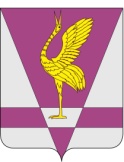 КРАСНОЯРСКИЙ КРАЙУЖУРСКИЙ РАЙОННЫЙ СОВЕТДЕПУТАТОВРЕШЕНИЕ       КРАСНОЯРСКИЙ КРАЙУЖУРСКИЙ РАЙОННЫЙ СОВЕТДЕПУТАТОВРЕШЕНИЕ       КРАСНОЯРСКИЙ КРАЙУЖУРСКИЙ РАЙОННЫЙ СОВЕТДЕПУТАТОВРЕШЕНИЕ       16.03.2017г. Ужур№ 18-117рОб утверждении Порядка предотвращения и урегулирования конфликта интересов для лиц, замещающих муниципальные должности в муниципальном образовании Ужурский районОб утверждении Порядка предотвращения и урегулирования конфликта интересов для лиц, замещающих муниципальные должности в муниципальном образовании Ужурский районОб утверждении Порядка предотвращения и урегулирования конфликта интересов для лиц, замещающих муниципальные должности в муниципальном образовании Ужурский районПредседатель Ужурского районного Совета депутатов__________________(Семехин С.С.)Глава Ужурского района _________________(Зарецкий К.Н.)Приложение 1к решению Ужурского районного Совета депутатов от 16.03.2017
№ 18-117р№п/пДата подачи уведомления, поступления иной информацииФамилия, имя, отчество лица, подавшего уведомление либо представившего иную информациюНаименование должности лица, подавшего уведомление, либо в отношении которого поступила иная информацияФамилия, инициалы, должность, подпись лица, принявшего уведомление, иную информациюПримечаниеПриложение 2к решению Ужурского районного Совета депутатов от 16.03.2017 
№ 18-117рПредседатель комиссии:Семехин Сергей Сергеевичпредседатель Ужурского районного Совета депутатовЗаместитель председателя комиссии:Зарецкий Константин Николаевичглава Ужурского районаЧлены комиссии:Грибова Лилия Васильевназаместитель председателя Ужурского районного Совета депутатовПодсохина Валентина Федоровнадепутат Ужурского районного Совета депутатов, председатель постоянной комиссии по бюджету, налогам, экономической политике и сельскому хозяйствуЛуковникова Светлана Георгиевнадепутат Ужурского районного Совета депутатов, председатель постоянной комиссии по вопросам социального развитияЗарецкий Иван Леонтьевичдепутат Ужурского районного Совета депутатов, председатель постоянной комиссии по вопросам безопасности, ЖКХ и благоустройстваФатюшин Григорий Павловичдепутат Ужурского районного Совета депутатов, председатель постоянной комиссии по вопросам местного самоуправления и развития институтов гражданского общества